Ո Ր Ո Շ ՈՒ Մ
15 հուլիսի 2020 թվականի   N 1387 ՎԱՆԱՁՈՐ ՀԱՄԱՅՆՔԻ ՂԵԿԱՎԱՐԻ 10 ՀՈՒԼԻՍԻ 2020 ԹՎԱԿԱՆԻ ԹԻՎ 1364 ՈՐՈՇՄԱՆ ՄԵՋ ՓՈՓՈԽՈՒԹՅՈՒՆ ԿԱՏԱՐԵԼՈՒ ՄԱՍԻՆ Հիմք ընդունելով Վանաձոր համայնքի ղեկավարի 10 հուլիսի 2020 թվականի թիվ 1364 որոշումը, ղեկավարվելով «Նորմատիվ իրավական ակտերի մասին» ՀՀ օրենքի 33-րդ և 34-րդ հոդվածներով՝ որոշում եմ.Վանաձոր համայնքի ղեկավարի 10 հուլիսի 2020 թվականի «Վանաձոր քաղաքի Վարդանանց փողոցի թիվ 98/13-5 հասցեին կից ինքնակամ կառուցված խանութի և դրանով զբաղեցված ու սպասարկման համար անհրաժեշտ հողամասի նկատմամբ Վանաձոր համայնքի սեփականությունը ճանաչելու, հողամասի գործառնական նշանակություը փոխելու, տաղավարն օրինականացնելու և փոստային հասցե տրամադրելու մասին» թիվ 1364 որոշման մեջ կատարել հետևյալ փոփոխությունը.1. Որոշման վերնագրում և 6-րդ կետում «տաղավար» բառը և դրա հոլովաձևերը փոխարինել «խանութ» բառով և դրա համապատասխան հոլովաձևերով: ՀԱՄԱՅՆՔԻ ՂԵԿԱՎԱՐ`   ՄԱՄԻԿՈՆ ԱՍԼԱՆՅԱՆՃիշտ է՝ԱՇԽԱՏԱԿԱԶՄԻ  ՔԱՐՏՈՒՂԱՐ					 	 Ա.ՕՀԱՆՅԱՆ
ՀԱՅԱՍՏԱՆԻ ՀԱՆՐԱՊԵՏՈՒԹՅԱՆ ՎԱՆԱՁՈՐ ՀԱՄԱՅՆՔԻ ՂԵԿԱՎԱՐ
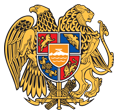 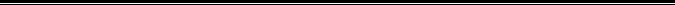 Հայաստանի Հանրապետության Լոռու մարզի Վանաձոր համայնք
Ք. Վանաձոր, Տիգրան Մեծի 22, Ֆաքս 0322 22250, Հեռ. 060 650044, 060 650040 vanadzor.lori@mta.gov.am, info@vanadzor.am